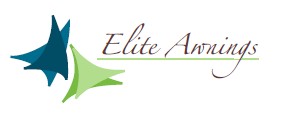 720 N. Price Road, Sugar Hill, GA  30518 (O) 678-288-9421www.eliteawnings.netMaintenance on Aluminum Hanger Rod CanopiesCheck sealant on rear of canopy annually where it attaches to wall for any shrinkage or cracks. To correct or prevent leaks, add commercial grade silicone.  Silicone is available for purchase through Elite Awnings.Check gutters on canopies. Check for any leaves or obstructions in gutters that would prevent water from flowing to downspouts or scuppers during rainstorms.We recommend washing down canopies with a light detergent soap and light pressure hose every year to keep its original shine and luster.Check Hanger rods and attachment points annually and make sure all screws and welds are in good working order.If you purchased our powder coated canopy, it provides a long-lasting finish with proper maintenance and care.  Should you notice any damage to your powder coated finish, we recommend touching up with a commercial grade aluminum paint on the area surrounding the damaged spot to prevent any further flaking or deterioration of finish. Check your as-built drawings for powder coating color.  Spray cans are available for purchase through Elite Awnings.  Contact Steven Strube for more information.Elite Awnings also offers maintenance plans starting out at $250 annually and are available upon request.Thanks!Steven Strube Elite Awnings steven@eliteawnings.net